New Powerplan – Acetylcysteine and Albuterol PlanPer policy SPP # 1.6.44 Acetylcysteine (Mucomyst) inhalation must be administered in conjunction with a bronchodilator. To facilitate this, we have built a new powerplan Acetylcysteine and Albuterol Plan. The plan can be ordered utilizing the brand name Mucomyst as well Mucomyst and Albuterol Plan.The scheduled go-live date for the new plan is December 5, 2018. Upon release of the new plan the acetylcysteine/Mucomyst inhalation orders will only be available within the powerplan. The oral form of acetylcysteine/Mucomyst will remain available for one off orders. 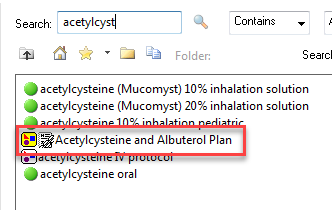 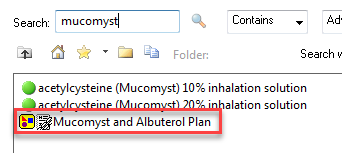 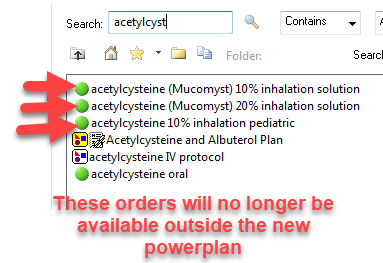 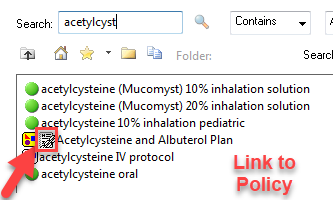 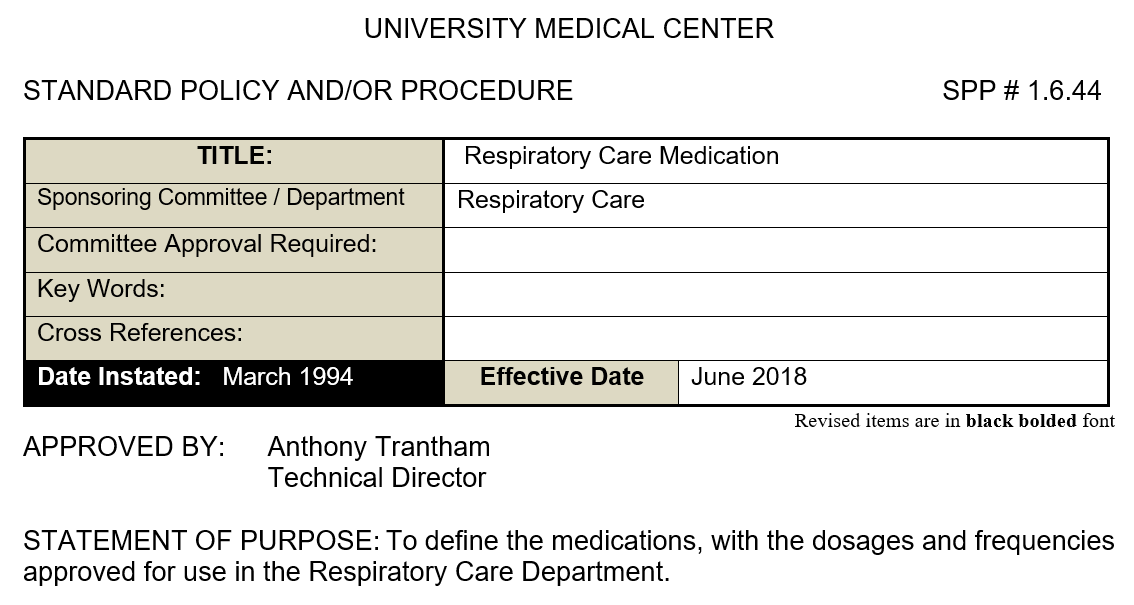 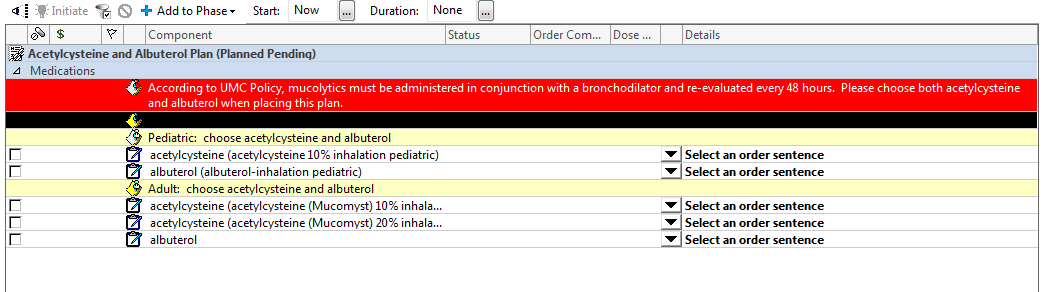 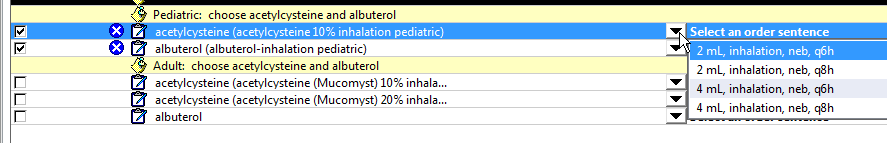 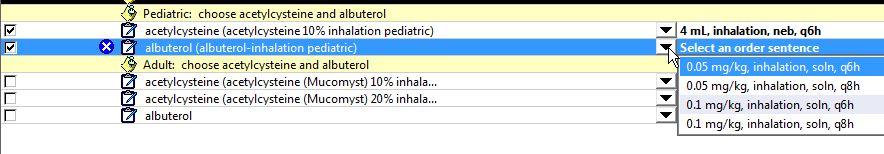 